ФАМИЛИЯ ______________________________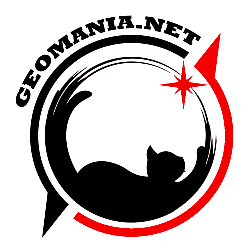 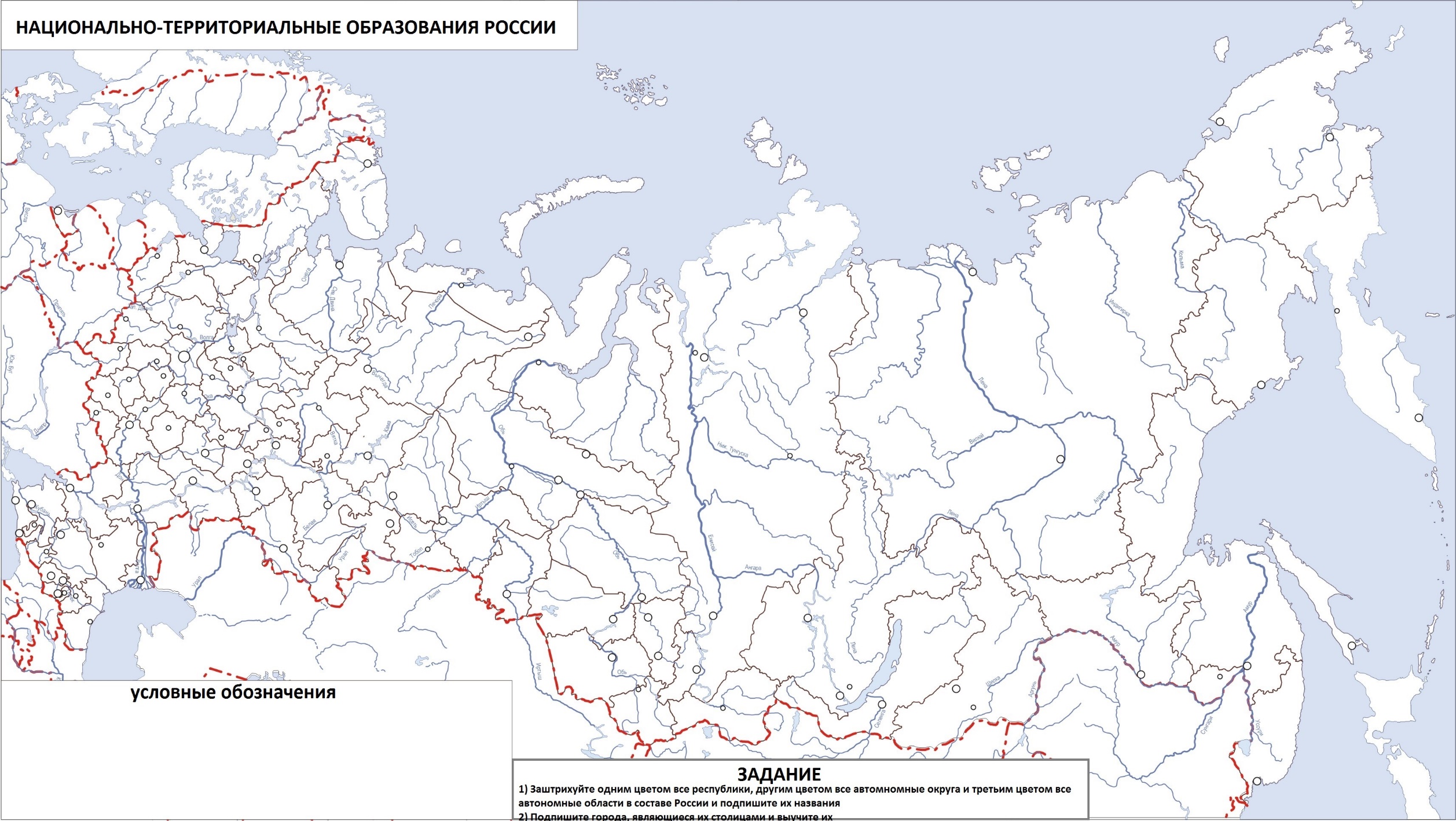 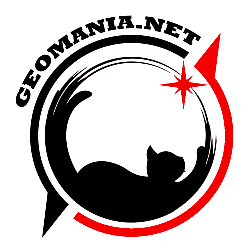 